Atomy a záření 2 – obsah testuRadioaktivitadefinicetypy záření a ochrana proti nimrovnice přeměny (zákon zachování elektrického náboje)poločas přeměny – T
radioaktivita = samovolná přeměna atomových jaderradioaktivní částice – α, β-, γzáření γ = elektromagnetické vlnění s velmi krátkou vlnovou délkou (proud fotonů)poločas přeměny = doba, za kterou se přemění polovina původního počtu radioaktivních jaderAlfa přeměnaprotonové číslo se o 2 zmenšívyzáří se částice α = jádro helia Beta přeměnaprotonové číslo se o 1 zvětšívyzáří se částice β- = elektron s velmi vysokou energiíVyužití radioaktivityradiouhlík – určení stáří organických zbytků (archeologie)kontrola tenkých vrstev (α, β)defektoskopie (γ)metoda značených izotopů – lékařství, biologie, chemiestabilní izotop prvku se nahradí radioaktivním – to umožňuje sledovat cestu prvku či sloučeniny organismem a při různých reakcíchonkologie – odstraňování zhoubných nádorůozařování pacienta – nejčastěji zářením gamazemědělství a potravinářství – ničení škůdců, kvasinek, plísní, mikrobů a virů, sterilizace a konzervace potravin (γ)detektory kouře (α)využívá se ionizační schopnost záření alfaOchrana před zářenímionizující zářenízáření, které ionizuje atomyradioaktivní záření (α, β, γ), ultrafialové záření, rentgenové záření, proud protonů, proud neutronůškodí všem živým buňkám – narušuje jejich strukturu a poškozuje chromozomypři silnějším ozáření buňka odumíránemoc z ozáření; velmi silné ozáření vede ke smrtiproud protonů – lékařství (protonové centrum)proud neutronů – jaderný reaktordávka ionizujícího zářenísievert (Sv)smrtelná dávka – několik sievertůmírnější nemoc z ozáření – půl sievertustíněníalfa – např. list papíru (nebezpečné při vniknutí do organismu dutinami)beta – např. hliníkový plechgama – olověná stěna nebo beton (stíní také alfa a beta); polotloušťka (nelze zeslabit úplně)neutrony – vodadozimetryJaderné reakcetransmutacemalá přeměna, nové jádro je blízko původnímuštěpení jaderdvě nová jádratříštěnínejdramatičtější reakcez jádra vyrazí velké množství protonů a neutronůexoenergetické a endoenergetické reakce1 eV (elektronvolt) = 1,6 × 10-16 Jjaderná reakce je vyvolaný proces, při kterém se mění jádro atomu, mohou ji vyvolat částice alfa, beta, gama, protony i neutronyŘetězová reakceštěpení těžkých jader se nejlépe vyvolá neutronempři štěpení jádra se uvolňují další neutrony, které mohou vyvolat řetězovou reakciizotop uranu  – jediný přírodní nuklid, který umožní ve vhodném uspořádání dosáhnout kritické velikostičím má dodaný neutron menší energii, tím se uran lépe štěpířetězové reakce probíháv soustavě, ve které je obsah  uměle zvýšen nad 80 % (jaderné bomby)nebov soustavě, kde se neutrony zpomalují, aby se zvýšila pravděpodobnost nového štěpení (elektrárny – moderátor (voda nebo grafit) zpomaluje neutrony)kritická velikostJaderný reaktorsoustava, ve které může probíhat řízená řetězová reakcenutnost dosažení kritické velikostiobohacený uran ve formě palivových proutkůmoderátorem a chladivem je voda (přetlak > 10 MPa – aby vydržela v kapalném stavu při teplotách na výstupu z reaktoru přesahujících 300 °Cregulační tyče (pohlcují neutrony)havarijní tyčeaktivní zóna je obklopena reflektorem (obsahuje prvky s lehkými jádry – například grafit) – odráží neutrony zpět do aktivní zónytlaková nádoba – musí vydržet přetlak vody (bývá ocelová)PWR – press water reactorJaderná elektrárnaparogenerátorreaktorturbínagenerátortransformátorkondenzátorchladicí věž
primární okruhreaktorparogenerátorsekundární okruhparogenerátorturbínakondenzátorterciární okruhkondenzátorchladicí věž
1951 (USA) – 1. elektrická energie ze štěpné reakce1954 (SSSR) – 1. jaderná elektrárnaTemelínDukovanyvyhořelé palivoTermonukleární reakcejaderná syntéza (slučování lehkých jader)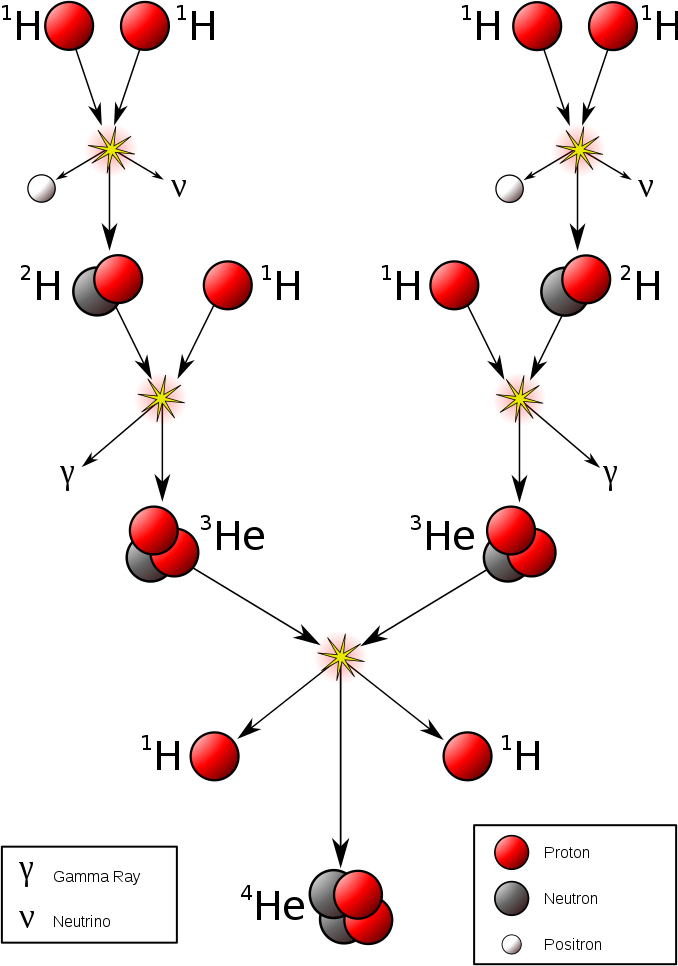 malá vzdálenost, při které začnou působit jaderné síly – toho lze dosáhnout teplotou několika milionů stupňůproton-protonový cyklus4 protony se postupně přemění na jádro helia vzniknou 2 pozitrony, 2 neutrina a 2 fotony (gama) zářeníprobíhá na Sluncitermonukleární bombatokamak